Joachim Ringelnatz hat, bevor er als Dichter bekannt wurde, viele verschiedene andere    Berufe ausgeübt.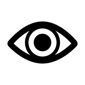 Schau dir das Video über Joachim Ringelnatz an. Ordne die untenstehenden Berufe anschließend in der richtigen Reihenfolge.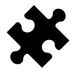 SchiffsjungeHausmeister in EnglandReisebüro in MünchenKaufmännische Lehre in HamburgHausdichter im SimplicissimusArbeit in einer DachpappenfabrikTabakladeneröffnungKarriere als KünstlerSoldat der MarineFremdenführerSchaufensterdekorateur2. Joachim Ringelnatz ist bekannt für seine vielen Aphorismen. Lies die folgenden Aphorismen! Welcher Spruch passt besonders gut zu Ringelnatz‘ Leben? Wähle einen aus und begründe deine Wahl.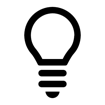 Meiner Meinung nach passt der Aphorismus A/B/C am besten, weil…
_______________________________________________________________________________________________________________________________________________________________________________________________________________________________________________________________________________________________________________________________________________________________________________________3. Lies das Gedicht „Die Ameisen“. Denk dir ein Gedicht zum Thema „Waldstraßenviertel“ aus. Gerne darfst du mit deinem Sitznachbarn zusammenarbeiten. Beachte dabei die folgen Merkmale: a) Reim	b) Zeilenform		c) Kürze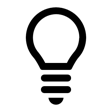 Erwartungshorizont: Joachim Ringelnatz: Ein Schriftsteller auf Wanderschaft1a. Schau dir das Video von Joachim Ringelnatz an.  b. Joachim Ringelnatz hat viele verschiedene Berufe ausgeübt. Schau dir das Video erneut an       und ordne die unten stehenden Berufe in die richtige Reihenfolge. Nutze dazu den       Kasten.Je 0,5 Punkte auf die richtige Antwort = insg. 5 PunkteSchiffsjungeHausmeister in EnglandReisebüro in MünchenKaufmännische Lehre in HamburgHausdichter im SimplicissimusArbeit in einer DachpappenfabrikTabakladeneröffnungKarriere als KünstlerSoldat der MarineFremdenführerSchaufensterdekorateur2. Joachim Ringelnatz ist bekannt für seine vielen Aphorismen. Lies die folgenden Aphorismen! Welcher Spruch passt besonders gut zu Ringelnatz‘ Leben? Wähle einen aus und begründe deine Wahl.1 Punkt auf Auswahl, max. 2 Punkte auf Begründung = insg. 3 Punkte3. Lies das Gedicht „Die Ameisen“. Denk dir ein Gedicht zum Thema „Waldstraßenviertel“ aus. Gerne darfst du mit deinem Sitznachbarn zusammenarbeiten. Beachte dabei die folgen Merkmale: a) Reim	b) Zeilenform		c) Kürzeje 1 Punkt auf Reim, Zeilenform, Kürze, das Thema Waldstraßenviertel und Kreativität = 5 PunkteABC- Arbeit im Simplicissimus als Hausdichter- Auftritte- schlimme Erfahrungen im Krieg und unter dem Nazi-Regime- hat viele neue Dinge ausprobiert- Mut zu Veränderungen- Krieg- einzelne schöne Momente in seinem Leben- viele Niederlagen aber auch Gewinne- Gedichte als einzelne Erinnerungspunkte